“中国电信奖学金·飞Young奖”暨“践行社会主义核心价值观先进个人” 遴选方法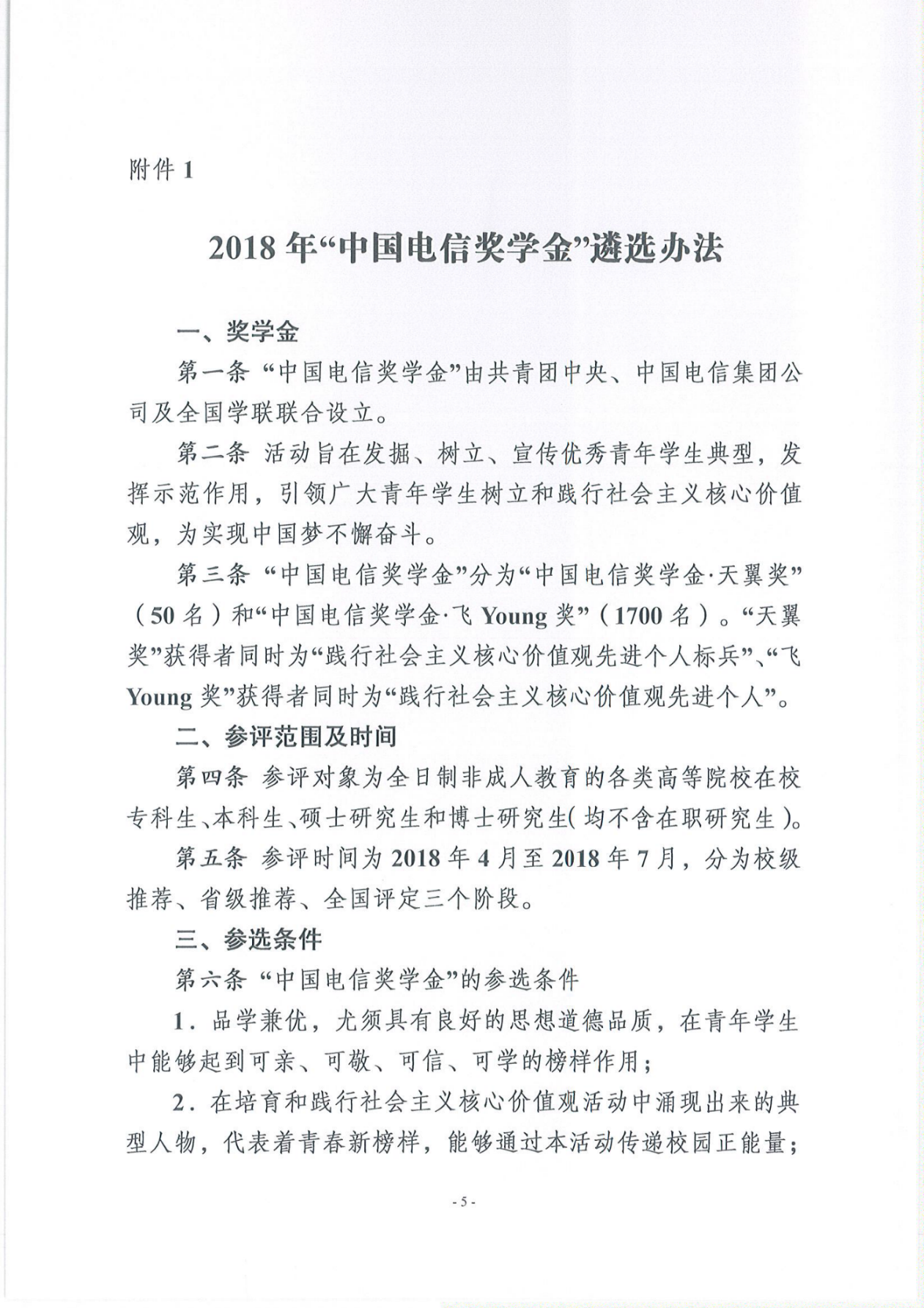 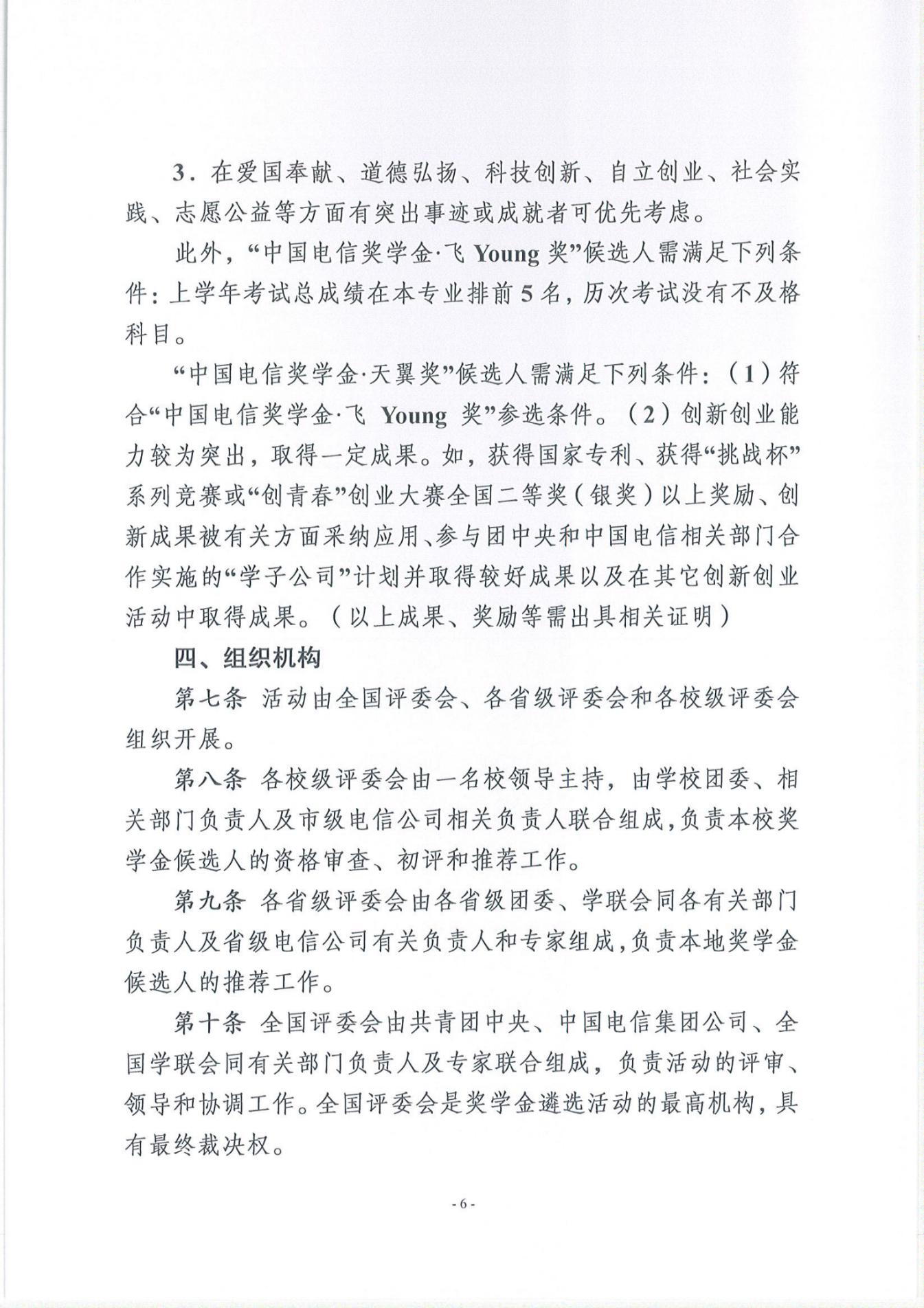 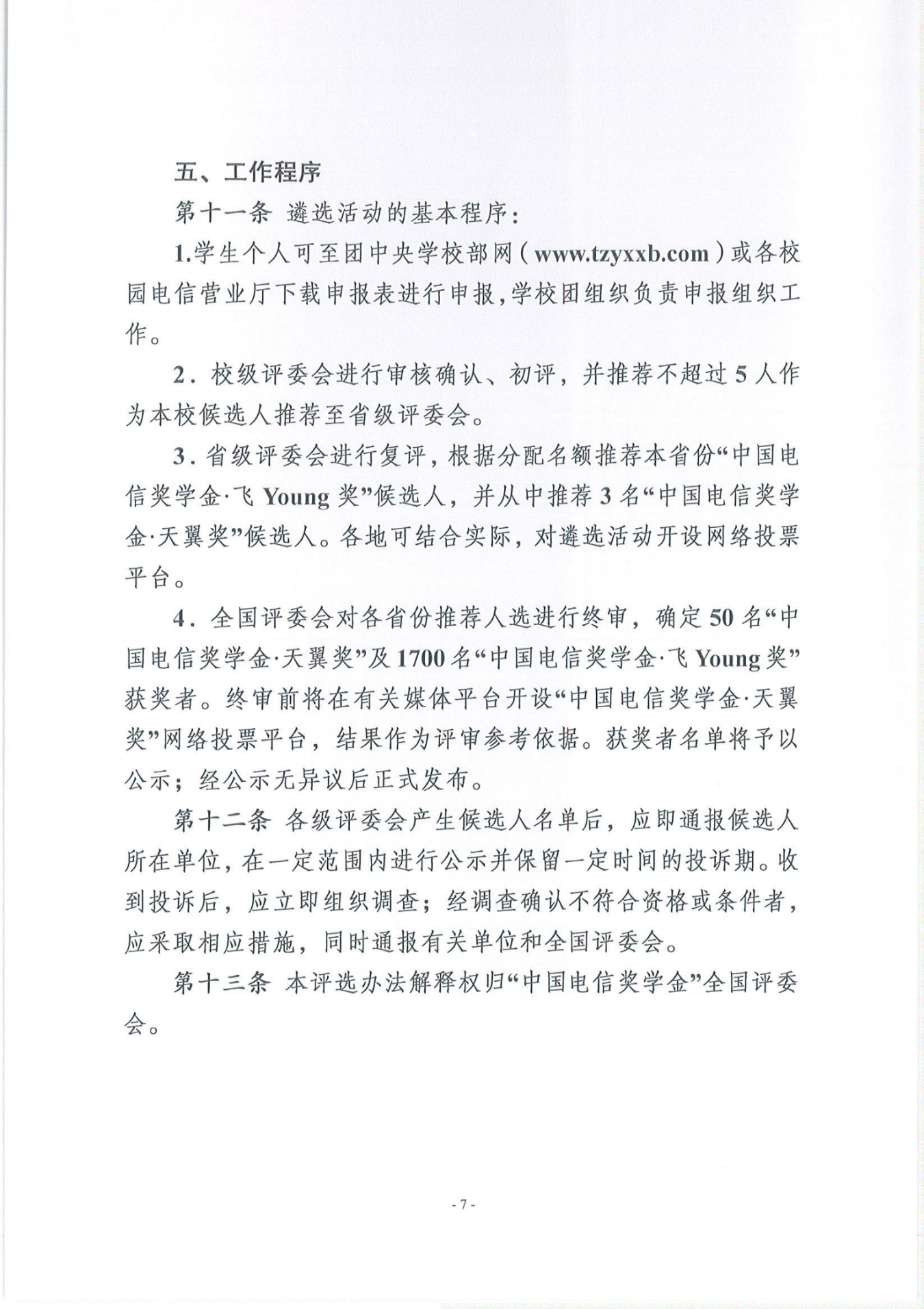 